ИнформацияО проведенном мероприятии ко дню семьиПознавательный час «Когда семья вместе и душа на месте» прошел в библиотеке общеобразовательной школы №1 имени М.Горького. Из рассказа библиотекаря Калкеевой Любовь Есеновны дети  узнали об истории праздника и его общественной значимости во всем мире. Дети рассказали, какие у них мамы, папы, братья, сёстры, бабушки и дедушки. Ребята с удовольствием вспоминали русские народные сказки, пословицы, поговорки и разгадывали загадки о семье, перечисляли несколько поколений своих родственников.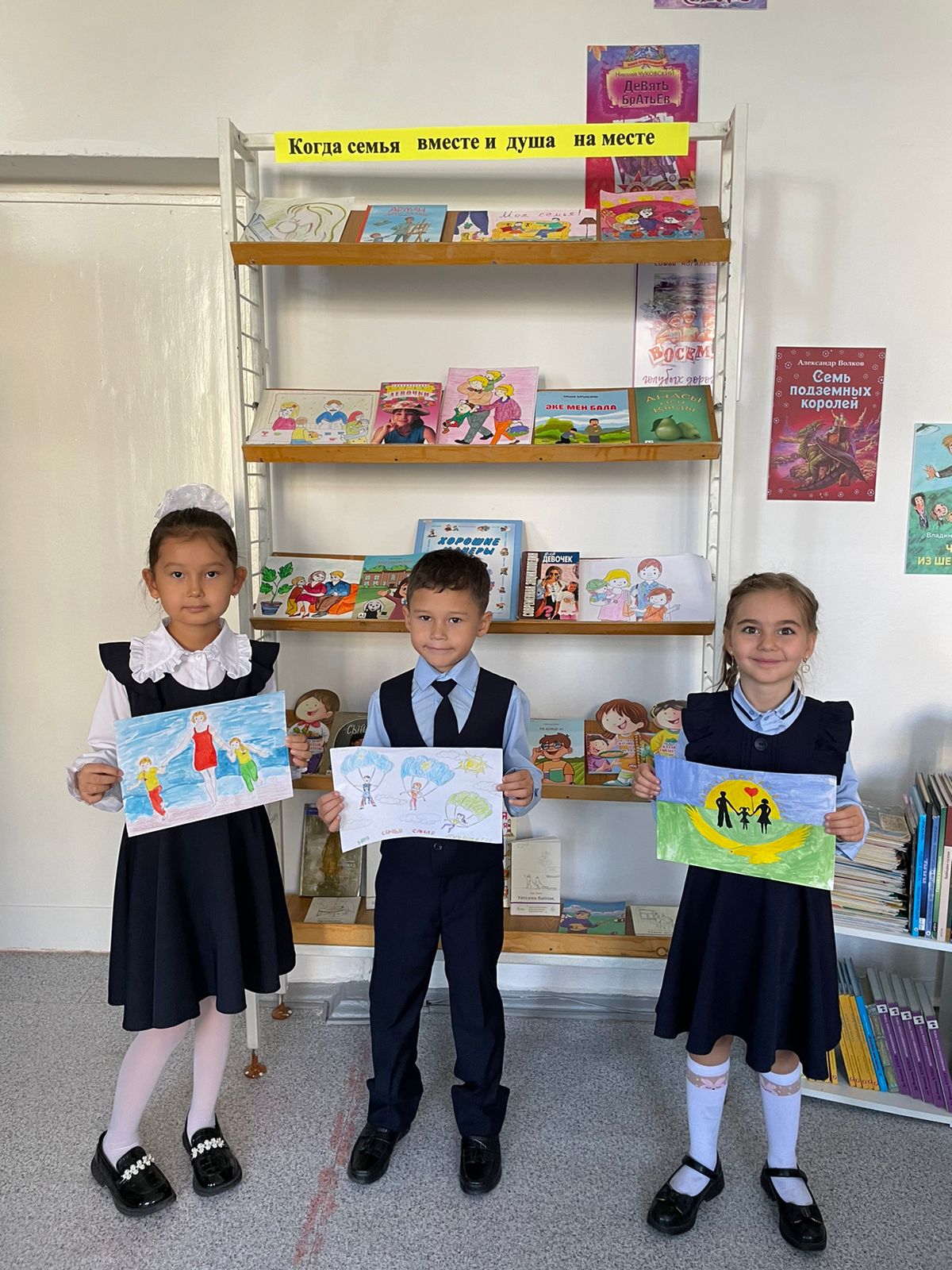 